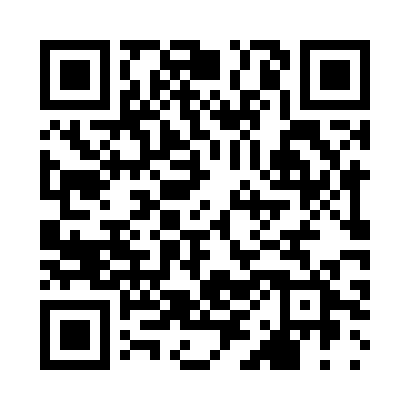 Prayer times for Zonza, FranceMon 1 Jul 2024 - Wed 31 Jul 2024High Latitude Method: Angle Based RulePrayer Calculation Method: Islamic Organisations Union of FranceAsar Calculation Method: ShafiPrayer times provided by https://www.salahtimes.comDateDayFajrSunriseDhuhrAsrMaghribIsha1Mon4:355:531:275:299:0210:192Tue4:365:531:275:309:0210:193Wed4:365:541:285:309:0110:194Thu4:375:541:285:309:0110:185Fri4:385:551:285:309:0110:186Sat4:395:561:285:309:0110:177Sun4:395:561:285:309:0010:178Mon4:405:571:295:309:0010:169Tue4:415:581:295:308:5910:1610Wed4:425:581:295:308:5910:1511Thu4:435:591:295:308:5910:1412Fri4:446:001:295:308:5810:1413Sat4:456:011:295:308:5710:1314Sun4:466:011:295:308:5710:1215Mon4:476:021:295:308:5610:1116Tue4:486:031:295:308:5610:1017Wed4:496:041:305:308:5510:0918Thu4:506:051:305:298:5410:0819Fri4:526:061:305:298:5310:0720Sat4:536:061:305:298:5310:0621Sun4:546:071:305:298:5210:0522Mon4:556:081:305:298:5110:0423Tue4:566:091:305:298:5010:0324Wed4:586:101:305:288:4910:0225Thu4:596:111:305:288:4810:0026Fri5:006:121:305:288:479:5927Sat5:016:131:305:278:469:5828Sun5:036:141:305:278:459:5629Mon5:046:151:305:278:449:5530Tue5:056:161:305:268:439:5431Wed5:066:171:305:268:429:52